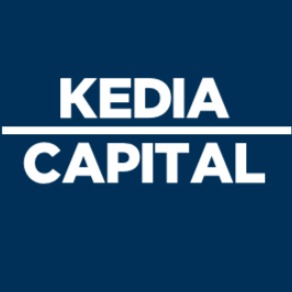 Registration Procedure for CDSL Easi/Easiest:Step 1:  Registration for CDSL sitehttps://web.cdslindia.com/myeasi/Home/LoginClick on Register for Easiest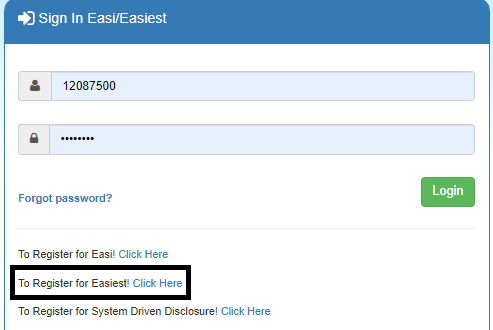 Enter your 16 Digit Demat Account NumberClick and registerContinueEnter OTPEnter Account details and every time choose /trusted Account PINEnter Trusted AccountReceived OTPSubmitContinue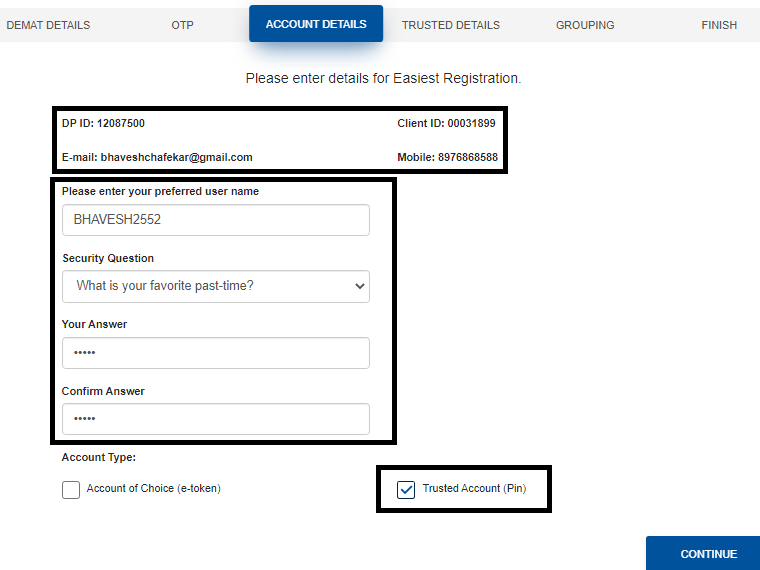 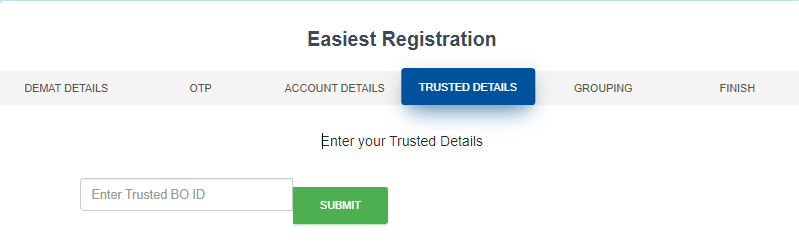 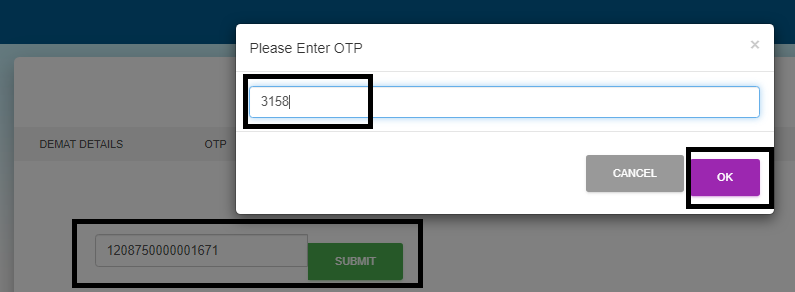 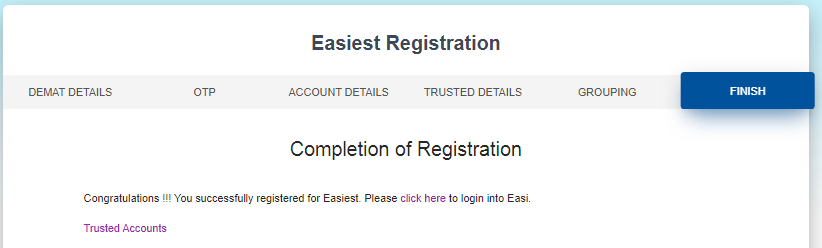 An OTP will be received on the registered mobile number from CDSLThe CDSL will ask you certain other details to enter like username, Security Questions etc.Here, We Have to select Trusted pin Which will be received on registered mail of that Client after adding trusted account i.e. Note: PIN Is Important one should remember it after change as it will be used for transaction ProcessYour Status Will be shown as Pending For that Contact DP at HO for AuthenticationStep 3: Trusted Account AdditionAfter Authentication for easiest we have to add Our Pool Account details.For that, Select Miscellaneous option from left side 3-line IconIn which Select Edit Trusted Account Provide Pool Account BOID i.e. (1208750000001671)Get it Authenticated By DP.Note: Once the trusted account gets added the PIN will get generated. It will take 1-2 hours for the pin to generate which will be received in your mail id.Once received the client has to change the pinFor pin change ,Select Miscellaneous option from left side 3-line iconIn which select change pin option and change it. (Remember the pin should be Alphanumeric no special characters required)One has to mail the DP regarding addition of details and authentication for Mail id: dp@kediacapital.comStep 4: Early Pay in SetupSelect Transaction Setup option from left side 3-line IconIn which Select Early Pay in Setup OptionThere Select Exchange (National Stock Exchange)Select Market Type (Rolling Normal)Select Settlement IDSelect CM IDM52028Click on get BO DetailSelect ISIN in which one has to TransactSelect Quantity of that Particular ISINSelect Commit Option to complete the processNote: Details Marked in Yellow should be considered as Compulsory details which should be selected as per given Criteria.One Can refer this link for App Registration PROCESS https://youtu.be/1EH4XriTL2Y 